ТЕХНОЛОГИЧЕСКАЯ КАРТА ПОЗНАВАТЕЛЬНОЙ ДЕЯТЕЛЬНОСТИПОЗНАВАТЕЛЬНАЯ ОБЛАСТЬ «ПОЗНАВАТЕЛЬНОЕ РАЗВИТИЕ»ПОЗНАВАТЕЛЬНОЕ ЗАНЯТИЕ НА ТЕМУ «ПОЛЁТ НА МЕЖДУНАРОДНУЮ КОСМИЧЕСКУЮ СТАНЦИЮ»Цель: Расширить представление детей о космосеПрограммное содержание:Обучающие задачи: Уточнить представление детей о космосе. Дать знания об истории развития и тех, кто внёс вклад в развитие космонавтики: К.Э. Циолковский, С.П. Королёв, Ю.А. Гагарин. Выявить и уточнить знания детей о строении и назначении ракеты и международной космической станции.Развивающие задачи: Совершенствовать конструктивные способности детей, развивать логическое мышление, пространственное воображение, мелкую моторику рук.Воспитательные задачи: Воспитывать чувство гордости за то, что в нашем городе жил и работал великий учёный К.Э. Циолковский, что в нашей стране была построена первая ракета, на которой впервые в мире полетел космонавт Ю.А. Гагарин. Ход занятия:Материал к занятию:1 Портреты: К.Э. Циолковский, С.П. Королёв, Ю.А. Гагарин.2 Глобус3 Иллюстрации ракеты и М.К.С. 4 Схемы ракеты и М.К.С.5 Конструктор «ТИКО»6 Макет звёздного небаПредварительная работа:1 Чтение отрывков и рассматривание иллюстраций из книги «К.Э. Циолковский – страницы великой жизни» Калужское книжное издательство 1964год2 Чтение отрывков и рассматривание иллюстраций из книги В. Синицина «Первый космонавт» Издательство «Малыш»- Москва 1979год.3 Рассматривание иллюстраций энциклопедии с развивающими заданиями «Космос»4 Д/и «Изучаем созвездия»Автор: Бурмистрова М.И., воспитатель  МБДОУ №7, г. Калуга.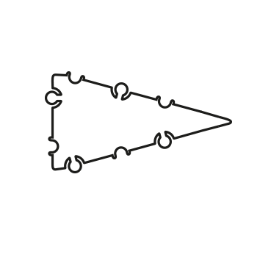 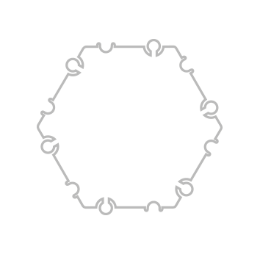 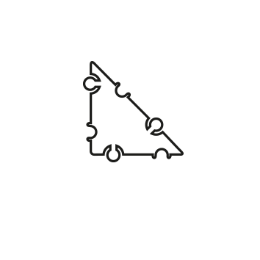 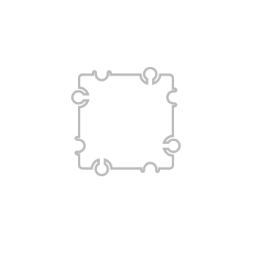 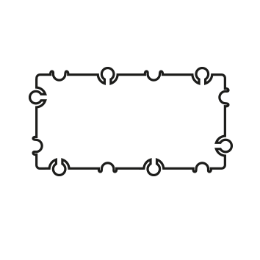 Приложение1 «Ракета»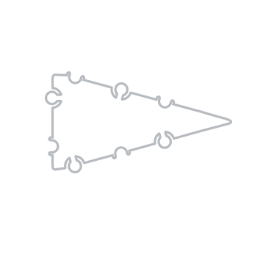 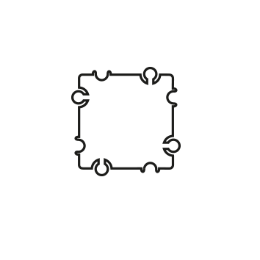 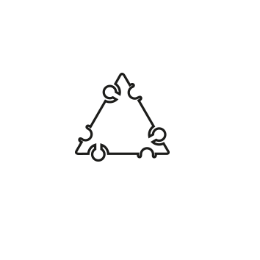 Приложение  2      Приложение 3 М.К.С.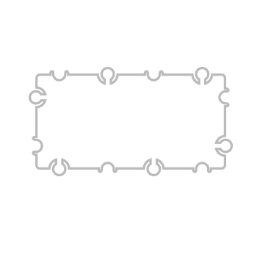 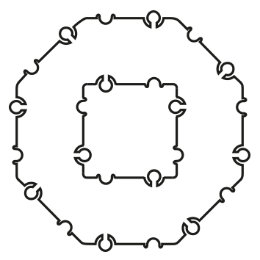 Этапы деятельностиДеятельность педагогаДеятельность детейМотивационно-побудительныйВоспитатель вносит в группу космонавтов, которых дети вылепили на занятии по лепке (можно использовать фигурки из конструктора «Лего»).- Как вы думаете, почему здесь космонавты?-Сегодня мы продолжим разговор о Космосе. Зачем здесь космонавты вы узнаете чуть позже. Пусть это для них и для вас будет сюрпризом.- А сейчас послушайте строчки из стихотворения - «Не много в мире городов,Чьё имя в космосе звучало… Калуга милая моя. Для космоса ты колыбелью стала.»- Почему наш город называют колыбелью космонавтики?Обобщает ответы детей. (В нашем городе жил и работал великий учёный, который указал человеку путь в космос – К.Э. Циолковский (поставить перед детьми портрет учёного)). В беседе с детьми выясняет, что они запомнили из предварительной работы, посвящённой жизни, мечтах и создании макете будущей ракеты учёным.- А великий конструктор С.П. Королёв (показывает портрет), воспользовался идеями К.Э. Циолковского и создал ракету, которая полетела в космос.-Скажите: «Кто полетел в космос первым?»- Назовите как их звали?- Потом отправили в космос человека. Как звали первого космонавта? (выставляет портрет Ю.А. Гагарина) Давайте послушаем стихотворение, которое прочитает….-Почему в стихотворении говорится: «Навеки будут Гагарин и апрель»?Выставляет картину с изображением ракеты-Давайте рассмотрим, как устроена ракета. Что находится в нижней части ракеты? Где находятся космонавты?Откуда стартует ракета?- Много космонавтов побывало  в космосе.Первые космонавты облетели вокруг Земли и возвратились на землю (показывает облёт вокруг глобуса)-Настоящее время космонавты работают в космосе месяцами и даже годами.Кто из вас знает, где работают космонавты?- Да сейчас космонавты летают и работают на международной космической станции, изучают жизнь в космосе и наблюдают за нашей планетой. Космическую станцию построили люди из разных стран, поэтому она и называется международной.- Ответы детей-Ответы детей -Ответы детейЮ.А. Гагарин«В космической ракетеС названием «Восток»Он первым на планетеПодняться к звездам смогПоёт об этом песниВесенняя капельНавеки будут вместеГагарин и апрель»12 апреля впервые в мире в космос полетел Ю.А. Гагарин, на ракете под названием «Восход»-Ответы детейРакета стартует со специального космодрома Плесецк-Ответы детейОрганизационно-поисковыйПеред детьми картина с изображением станции.- Станция состоит из нескольких частей, которые называются модулями. В них живут и работают космонавты. Внутри много сложной и интересной техники, а снаружи станции находятся солнечные батареи, которые дают ей энергию. Без энергии не будет работать не одна техника.- А теперь я открою вам секрет. Сегодня мы отправим наших космонавтов на М.К.С.Для этого мы с вами построим ракеты и М.К.С. из ТИКО конструктора- Но прежде чем приступить к постройке мы с вами отдохнём.Физ.-пауза1,2,3,4,5-В космос мы летим опять!Отрываюсь от землиИ опять домой спешимПовторяется 2- 3 разаДети садятся за столы.На столах наборы конструктора «ТИКО»На доске две схемы: ракета и М.К.С.- Посмотрите на схемы и покажите, где изображена ракета, а где М.К.С. По желанию выходит ребёнок и показывает, объясняет, почему он так считает. Дети выслушивают и оценивают ответ.- Затем идет разбор схемы : какие детали используются и в каком количестве. После этого дети распределяют между собой, кто строит М.К.С., а кто ракету и приступают к работе.-Оценив постройки детей, предлагает отправить М.К.С. в космос (прикрепить М.К.С. к макету звездного неба, на котором изображены созвездия, земля, луна).Слушают рассказ воспитателяДети изображают полётПодпрыгивают вверхИзображают полётРефлексивно-коррегирующий-Ракеты мы отправим на стартовые площадки. Но прежде я предлагаю вам дать своим ракетам название-Первой отправим ракету с названием ………. Сажаем в ракету космонавтов.-«Клюг на старт» Вместе ведём обратный отсчет… Пуск. Ракета летит к макету, подлетает к М.К.С., космонавты перемещаются и остаются работать на орбите. Дети придумывают названия своим ракетам.Размещают ракеты на М.К.С.